Circ  n° 25web				                                    	Busto Arsizio,lì  13 settembre 2013Ai Sigg. DocentiOggetto: COMITATO DI VALUTAZIONEViste le candidature al Comitato in sede di CD del 2 settembre 2013  Vista la necessità di valutazione nelle classi di concorso dei docenti neo inseriti Visti gli esiti delle votazioni effettuate in data 2 settembre 2013NOMINOMembri del Comitato di valutazione per l’a.s. 2013/2014 i seguenti sigg. docenti:prof.ssa Mottura – prof.ssa Zanello – prof. Rossi – prof.ssa Chiodini.                                                                                                                 Il Dirigente Scolastico									    Prof.ssa Cristina Boracchi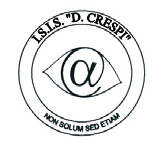 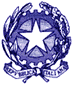 ISTITUTO DI ISTRUZIONE SECONDARIA  “DANIELE CRESPI” Liceo Internazionale Classico e  Linguistico VAPC02701R Liceo delle Scienze Umane VAPM027011Via G. Carducci 4 – 21052 BUSTO ARSIZIO (VA) www.liceocrespi.it-Tel. 0331 633256 - Fax 0331 674770 - E-mail: lccrespi@tin.itC.F. 81009350125 – Cod.Min. VAIS02700D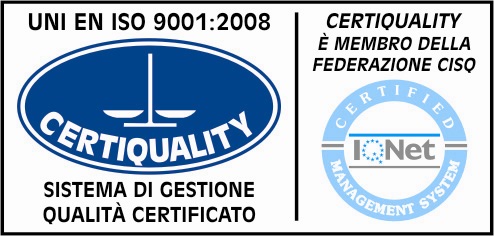 CertINT® 2012